Министерство образования и науки Республики БашкортостанГосударственное бюджетное профессиональное образовательное учреждение Октябрьский нефтяной колледж им. С. И. КувыкинаМетодическая разработка Лабораторная работа ротация станцийна тему: «Включение и подготовка каротажных станций к работе. Подготовка отдельных блоков станций (ГЕКАТ, БКК, АКТОР) и работа с ними. Включение источников питания и установка требуемых параметров (тока, напряжения, частоты).» по Теме 01.01.03 Обслуживание аппаратуры геофизических методов исследования скважинМДК.01.01 Аппаратура геофизических методов поисков и разведки  месторождений полезных ископаемыхПМ.01 Обслуживание оборудования и установок поисков и разведки месторождений полезных ископаемыхдля специальности21.02.11 Геофизические методы поисков и разведки месторождений полезных ископаемых2022 г. Рабочая программа по ПМ.01 Обслуживание оборудования и установок поисков и разведки месторождений полезных ископаемых разработана на основе Федерального государственного образовательного стандарта (далее – ФГОС) по специальности 21.02.11 Геофизические методы поисков и разведки месторождений полезных ископаемых среднего профессионального образования (далее – СПО), утвержденного Министерством образования и науки РФ от 12 мая 2014 г. № 491. Методическая разработка учебного занятия Лабораторная работа  на тему: «Включение и подготовка каротажных станций к работе. Подготовка отдельных блоков станций (ГЕКАТ, БКК, АКТОР) и работа с ними. Включение источников питания и установка требуемых параметров (тока, напряжения, частоты)» для специальности 21.02.11 Геофизические методы поисков и разведки месторождений полезных ископаемыхРазработчик:         Хаертдинова Р.С., преподаватель геофизических дисциплин  ГБПОУ ОНКСодержаниеПояснительная записка…………………………………………………………...4Основная часть…………………………………………………………………….6Заключение…………………………………………………………………….....15Список используемых источников……………………………………………..16Приложение 1- ПрезентацияПриложение 2 - Методическая разработка по лабораторной работе на тему Включение и подготовка каротажных станций к работе. Подготовка отдельных блоков станций (ГЕКАТ, БКК, АКТОР) и работа с ними. Включение источников питания и установка требуемых параметров (тока, напряжения, частоты)Пояснительная запискаМетодическая разработка учебного занятия - лабораторная работа  на тему: «Включение и подготовка каротажных станций к работе. Подготовка отдельных блоков станций (ГЕКАТ, БКК, АКТОР) и работа с ними. Включение источников питания и установка требуемых параметров (тока, напряжения, частоты)» по теме 01.01.03 Обслуживание аппаратуры геофизических методов исследования скважин составлена в соответствии с рабочей программой для студентов отделения специальности 21.02.11 Геофизические методы поисков и разведки месторождений полезных ископаемых. Программа темы 01.01.03 предусматривает следующие требования: к умениям:подбирать геофизическую аппаратуру и контрольно-измерительные приборы по выбранному методу геофизических исследований;проверять работоспособность аппаратуры и приборов и присоединять их к установкам;регулировать и настраивать аппараты и приборы на прием соответствующего сигнала;производить прием сигнала;выполнять определенные расчеты по моделированию установки и сигналов;определять чувствительность установки и качества сигнала;В программе темы запланировано 18 лабораторных и 5 практических работ. Лабораторные работы ориентированы на подготовку студентов к освоению и овладению профессиональных компетенций: ПК 1.1 Выбирать методы, оборудование и установки геофизических исследований ПК 1.2 Регулировать и настраивать геофизическую аппаратуру и контрольно-измерительные приборыПК 1.3 Осуществлять монтаж (и демонтаж) установок для геофизических исследованийВ процессе освоения темы 01.01.03 у студентов должны формироваться общие компетенции.Лабораторная работа по теме 01.01.03 Обслуживание аппаратуры геофизических методов исследования скважин это форма организации учебного процесса направленная на получение навыков включения станции и работа с программой Registration.Методическая разработка учебного занятия - лабораторная работа  на тему «Включение и подготовка каротажных станций к работе. Подготовка отдельных блоков станций (ГЕКАТ, БКК, АКТОР) и работа с ними. Включение источников питания и установка требуемых параметров (тока, напряжения, частоты)» предназначена для студентов четвертого года обучения по специальности. Она имеет следующую структуру:Пояснительная запискаОсновная частьЗаключениеСписок использованных источниковПриложенияОсновная частьТема занятия: Включение и подготовка каротажных станций к работе. Подготовка отдельных блоков станций (ГЕКАТ, БКК, АКТОР) и работа с ними. Включение источников питания и установка требуемых параметров (тока, напряжения, частоты)Вид занятия: Ротация станцийФорма занятия: микро групповаяМежпредметные связи: Обеспечивающие: ОП 02 Электротехника и электроника, ОП 11 Основы буренияОбеспечиваемые: МДК.02.01  Технология поисково-разведочных работЦели занятия1.	Образовательные:-	закрепление теоретических знаний  по устройству и назначению блоков каротажной станции;-	формирование умений и навыков включения станции и работы в программе Registration;2.	Воспитательные:-	вызвать интерес к геофизическим исследованиям скважин;-	побудить интерес к выбранной специальности;-	воспитать добросовестность при выполнении работы, ответственность за результаты своего труда;3.	Развивающие:-	развитие профессионального, прежде всего, геофизического мышления путем анализа полученных данных;-	развитие навыков включения станции и запуск программы регистрации;-	развитие точности, аккуратности при выполнении работы, а также организованности, внимательности, терпеливости.Лабораторная работа направлена: - на формирование профессиональной компетенции  ПК 1.2 Регулировать и настраивать геофизическую аппаратуру и контрольно-измерительные приборы и формирование общих компетенций - общих компетенций OK 2. Организовывать собственную деятельность, выбирать типовые методы и способы выполнения профессиональных задач, оценивать их эффективность и качество. ОК 5. Использовать информационно-коммуникационные технологии в профессиональной деятельности. ОК 6. Работать в коллективе и команде, эффективно общаться с коллегами, руководством, потребителями. ОК 7. Брать на себя ответственность за работу членов команды (подчиненных), результат выполнения заданий.- личностных результатов ЛР13. Демонстрирующий готовность и способность вести диалог с другими людьми, достигать в нем взаимопонимания, находить общие цели и сотрудничать для их достижения в профессиональной деятельности. ЛР14. Проявляющий сознательное отношение к непрерывному образованию как условию успешной профессиональной и общественной деятельности. ЛР18. Внимательный, наблюдательный, с хорошей памятью, способный к анализу  и систематизации, имеющий пространственное воображение и логическое мышление,  способный самостоятельно принимать решения в изменяющихся условиях. Аккуратный в работе.Технические средства обучения: компьютер, геофизическая станция.Наглядные пособия: электронная презентация, тренажеры, методические указания по лабораторной работе.Раздаточный материал: методические указания по лабораторной работе, бланки оценивания, критерии оценивания результатов заданийСтруктура занятия ХОД ЗАНЯТИЯ1. Организационная часть:- проверка присутствия студентов;- проверка готовности рабочих мест;-инструктаж по технике безопасности2. Планирование этапов проведения занятия и сообщение темы занятия  - преподаватель объявляет этапы проведения занятия и способ перемещения по станциям 3.Повторение пройденного материала Ребята садятся за компьютеры и повторяют презентацию о ранее изученной теме для закрепления знаний. Внимательно изучая при этом внешние панели отдельных блоков станции. Открывают методичку в электронном виде и знакомятся с порядком проведения работы. Далее в командах из 2 человек перемещаются по станциям1 станция- кроссворд2 станция -составь пазл  https://acc-5178.ispring.ru/app/preview/74510ae0-4d9f-11ed-ae06-1238afeba336 3 станция – предложения https://acc-5178.ispring.ru/app/preview/ca017016-4f1a-11ed-ae06-4614b3d0f650 4 станция – соотнеси схемы https://acc-5178.ispring.ru/app/preview/a23b0488-4e62-11ed-b2c4-d6ec7c706999 5 станция -работа с программой и включение станции6 станция-  тест  https://acc-5178.ispring.ru/app/preview/b5d9f678-4d92-11ed-83ce-566bf031aff8 При этом каждая команда получает бланк куда записывает результат выполненного заданияЗакрепление полученных знаний   Студенты выполняют задания по парам на станциях при решении различных по сложности заданий.  1, 2, 3, 4, 6 станции. На 1,2,3,4 станциях работа в команде, а  6 станция является индивидуальной работой студентовВыполнение работы 5 станция для каждой пары состоит из практического задания в программе Registration. При этом ребята включают самостоятельно станцию, подключают регистратор, скважинный прибор, выставляют требуемые значения тока и напряжения для питания и запускают процесс регистрации при этом можно проконтролировать изменение измеренных геофизических параметров при помощи различных манипуляций с прибором.Подведение итогов Выставление оценок. Благодаря использованию нескольких форм закрепления и контроля ранее полученных знаний  студенты получают две оценки :-за командную работу-за тест Узнал ли ты сегодня на занятии что-то новое?На сколько тебе интересны практические и лабораторные занятия?Что тебе далось легко, а что вызвало затруднения?Какие у тебя есть предложения по улучшению хода занятия? Заполнить гугл форму перейдя по ссылке https://forms.gle/d5C8cXvDgx26raso7Домашнее задание: Оформление в тетради темы лабораторной работы ответы на вопросы, составить выводЗаключениеМетодическая разработка учебного занятия - лабораторная работа  на тему: «Включение и подготовка каротажных станций к работе. Подготовка отдельных блоков станций (ГЕКАТ, БКК, АКТОР) и работа с ними. Включение источников питания и установка требуемых параметров (тока, напряжения, частоты)» по теме 01.01.03 Обслуживание аппаратуры геофизических методов исследования скважин составлена в соответствии с рабочей программой для студентов отделения специальности 21.02.11 Геофизические методы поисков и разведки месторождений полезных ископаемых. содержит структуру занятия, ход проведения учебного занятия, формируемые умения и навыки студентов.Методическая разработка предназначена для студентов групп четвертого года обучения, также может быть рекомендована для проведения лабораторной работы студентов специальности 21.02.11 Геофизические методы поисков и разведки нефтяных и газовых месторождений.Данная методическая разработка может быть использована преподавателями при подготовке к уроку на тему «Лаборатории каротажной станции» и при выполнении лабораторной работы на тему: «Включение и подготовка каротажных станций к работе. Подготовка отдельных блоков станций (ГЕКАТ, БКК, АКТОР) и работа с ними. Включение источников питания и установка требуемых параметров (тока, напряжения, частоты)»Список использованных источниковГеофизические исследования скважин на нефтегазовых месторождениях: учебное пособие/ А. А. Ладенко, О. В. Савенок. – Москва; Вологда: Инфра-Инженерия, 2021. – 260 с.  https://reader.lanbook.com/book/192555#6 Основы геофизических методов исследования нефтяных и газовых скважин: учебное пособие/ Б. Б. Квеско, Н. Г. Квеско, В. П. Меркулов. –2-е издание, доп. - Москва; Вологда: Инфра-Инженерия, 2020. – 228 с. https://e.lanbook.com/book/148407Климов В.В. Геофизические исследования скважин: учебное пособие/ В.В. Климов, А.В. Шостак; ФГБОУ ВПО «КубГТУ». – Краснодар: Издательский дом –Юг, 2016. – 220с.2. Дьяконов Д.И., Леонтьев Е. И., Кузнецов Г.С. Общий курс геофизических исследований скважин. – Учебник для вузов. Изд. 2-е., перераб. – Стереотипное издание.Руководство по эксплуатации Registrationhttp://npf-elicom.ru/ Официальный сайт изготовителя каротажных станций и отдельных блоковПриложение 2 - Методическая разработка по лабораторной работе на тему «Включение и подготовка каротажных станций к работе. Подготовка отдельных блоков станций (ГЕКАТ, БКК, АКТОР) и работа с ними. Включение источников питания и установка требуемых параметров (тока, напряжения, частоты).»Лабораторная работа №3Тема:  Включение и подготовка каротажных станций к работе. Подготовка отдельных блоков станций (ГЕКАТ, БКК, АКТОР) и работа с ними. Включение источников питания и установка требуемых параметров (тока, напряжения, частоты).Цель занятия: Ознакомление с устройством отдельных блоков станций. Включение станцииОснащение занятий: блоки каротажной станции, программа RegistrationПлан выполнения занятия:1. Изучить назначение станции2.  Изучить меры безопасности при работе с регистратором.3.Ознакомиться с техническим обслуживанием и ремонтом, сроком службы, хранения и транспортировки.4. Ознакомиться с возможными неисправностями5 Произвести проверку работоспособности станции.План оформления отчетаПо результатам выполненного занятия составить отчет, в котором приводятся: тема занятия;цель занятия;план выполнения занятия;краткий конспект теоретических основ лабораторного занятия;ответы на контрольные вопросыОписание хода работыОсваиваем работу с программой «Registration 3.0».Для начала запустим программу. Делается это так. Располагаем курсор над кнопкой «Пуск» и нажимаем левую кнопку мышки. Далее следуем по пути: Программы – Registration 3.0 – Регистрация 3.0». Дойдя до конца этого пути, еще раз нажимаем левую кнопку мышки.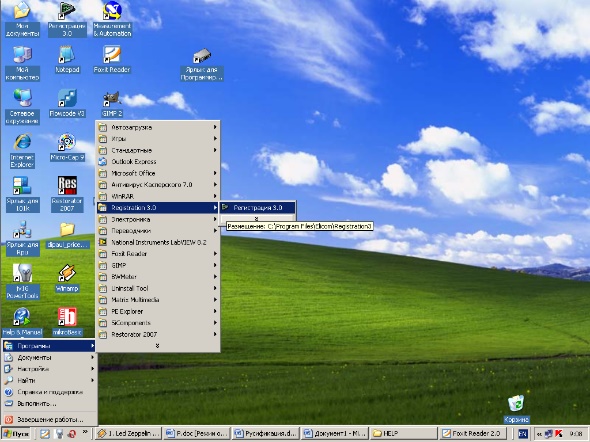 Рис 1. Запуск программыЛибо находим на рабочем столе иконку  и двойным щелчком мышки запускаем программу. После запуска программы перед нами раскрывается окно программы.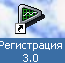 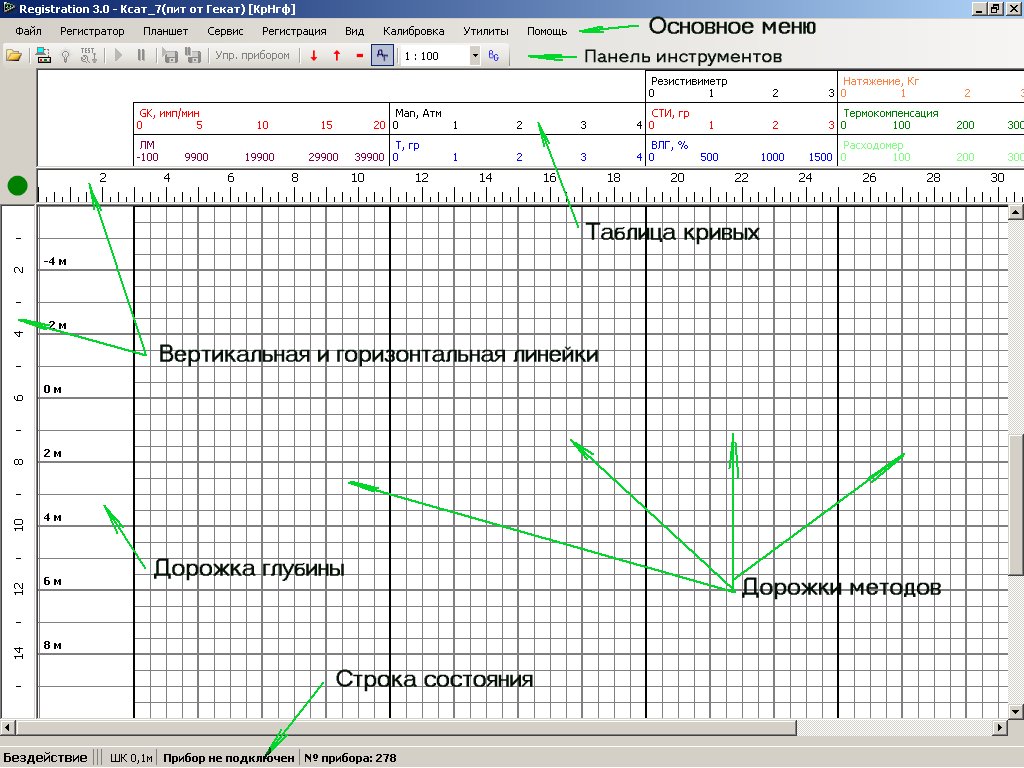 Рис. 2 Основное окно программыДалее включаем регистратор. Регистратор – Тип регистратора – Вулкан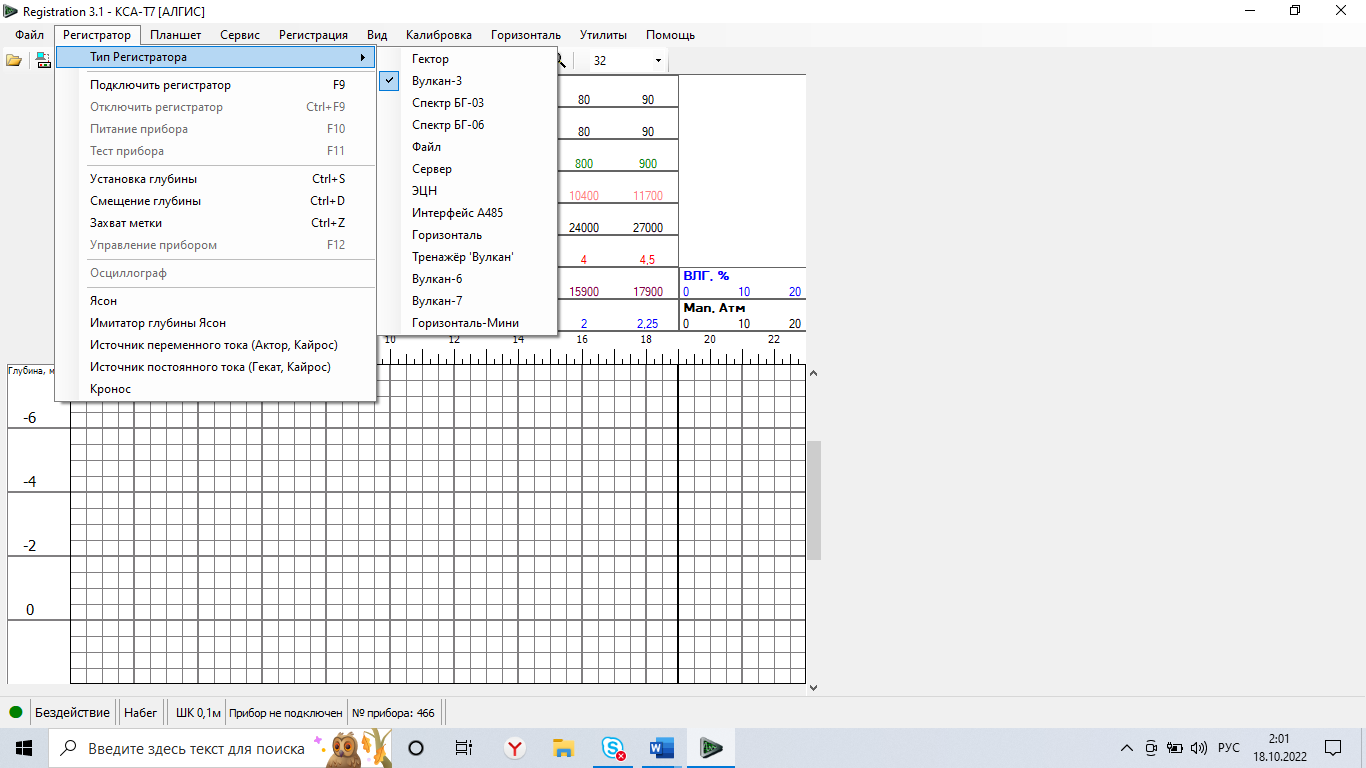 Рис.3 Выбор регистратораПодключаем регистратор через меню либо F9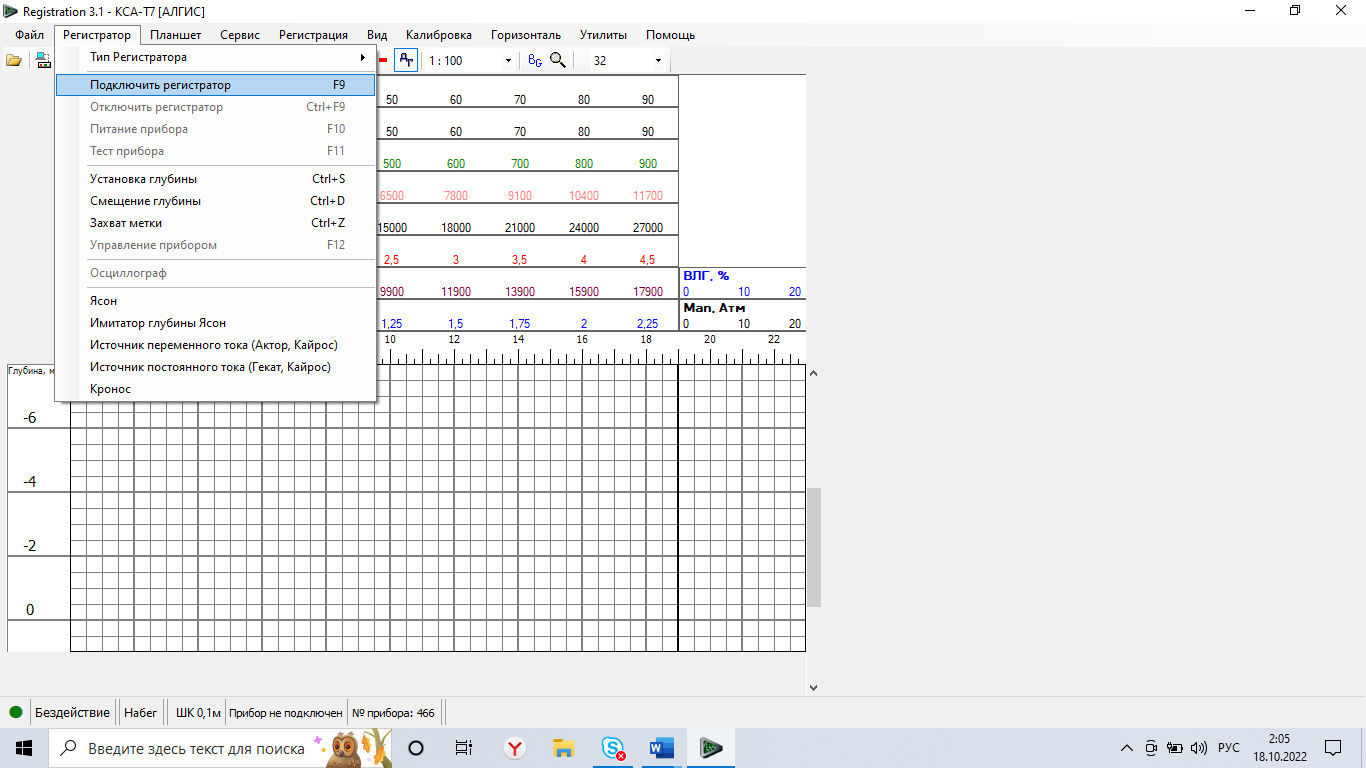 Рис. 4 Подключение регистратораОбратите внимание на комментарий,  в правом нижнем углу, если прибор не отвечает , значит нет питания Загрузить нужный планшет можно несколькими способами. Первый из них и самый простой это воспользоваться кнопкой   - «Открыть планшет», находящей в панели управления, либо в основном меню выбрать пункт «Планшет -> Загрузить планшет», либо кнопкой быстрого запуска – Ctrl + O, либо недавние планшеты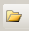 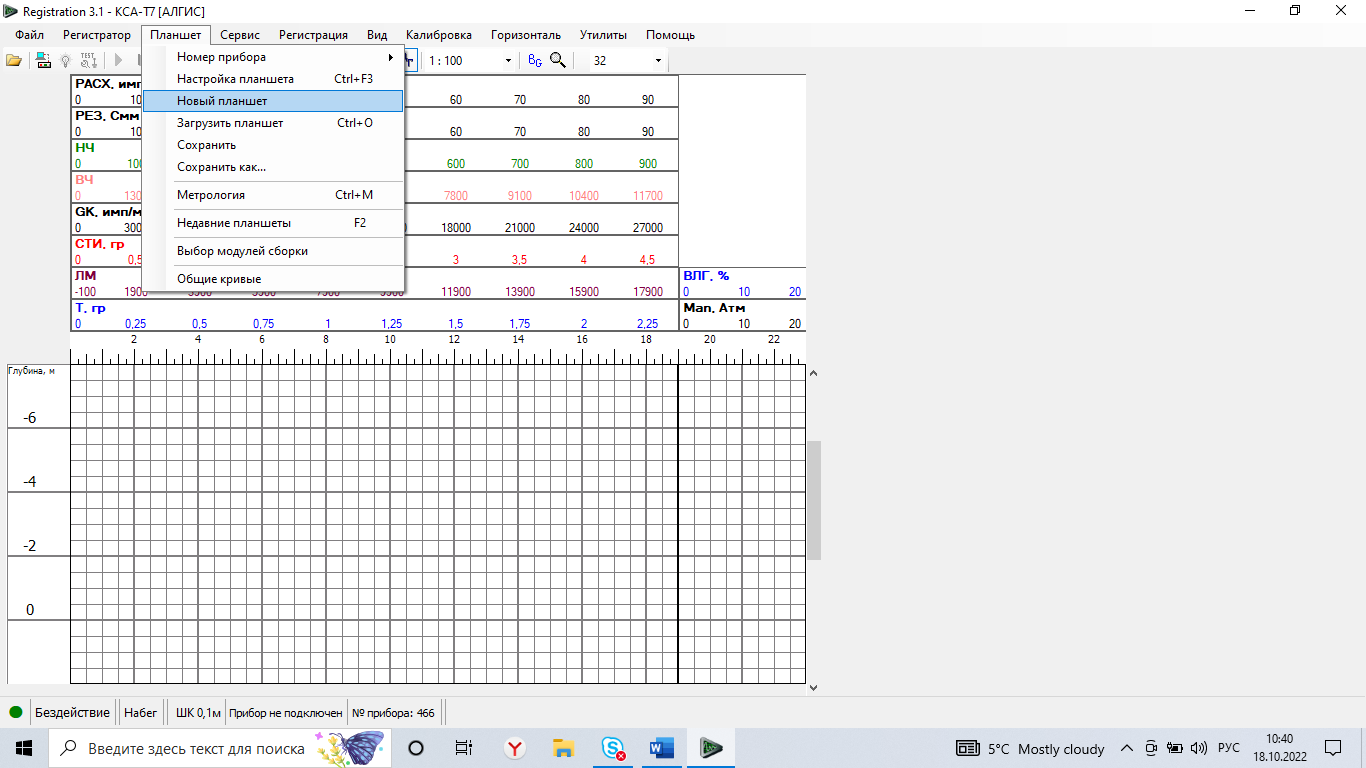 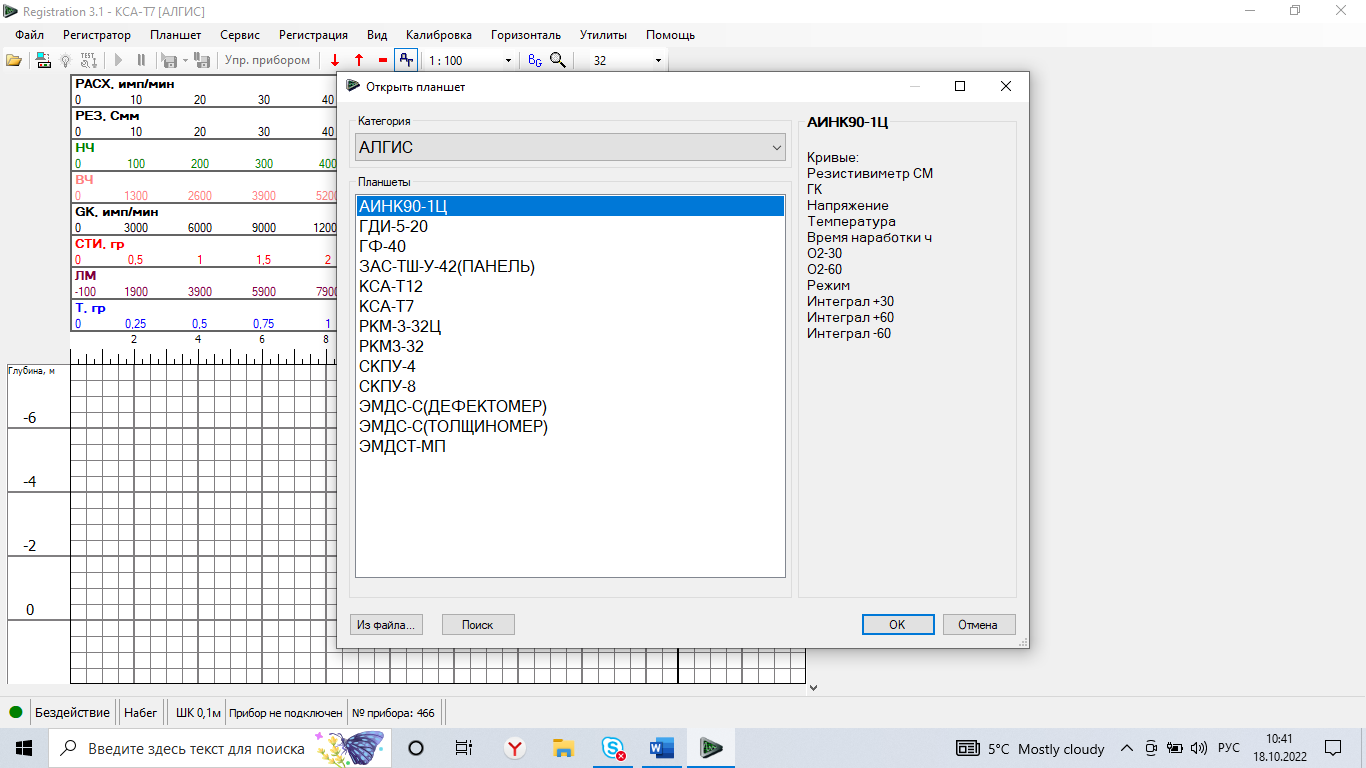 Рис. 5 Открытие планшета  и выбор прибораВыбираем прибор КСАТ-7Включение прибора КСАТ-7Если у Вас регистратор «Вулкан»  выбираете в меню пункт «Регистратор -> Питание прибора», либо нажимаем на кнопку  на панели управления, либо на кнопку быстрого запуска - F10. 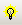 Установите в окне «Напряжение (В)» необходимое значение, а в окне «Ток (мА)» предельно-допустимое значение тока и нажмите кнопку «Установить». Значение напряжения выставляем 40 В, а значение тока 280 А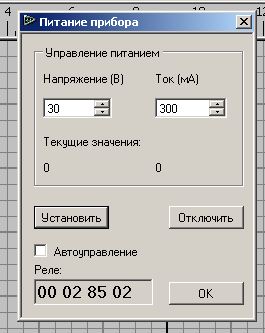 Рис. 6 Окно управления питанием скважинного прибораПосле этого Вы должны увидеть в этом же окне под словами «Текущее значение» набранные Вами значения напряжения и тока. Также в правом нижнем углу экрана вы увидите появившуюся системную надпись: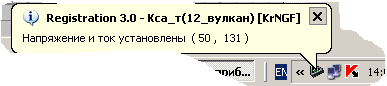 Рис.7 Системное сообщение о включении источника питания регистратора.В которой также сообщается о набранных значениях напряжения и тока. При этом  на лицевой панели регистратора «Вулкана» в окне индикации также появятся значения тока и напряжения, которыми запитывается скважинный прибор. Если после подачи питания прибор заработал и начался обмен информацией, то в строке состояния появляется об этом надпись: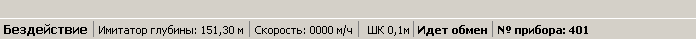 Рис. 8 Строка состоянияЕсли вместо надписи «Идет обмен» присутствует надпись – «Прибор не отвечает», то Вам необходимо настроить приемник регистратора на безошибочный надежный прием информации. Начало регистрации.После того как были проделаны вышеописанные операции Вы можете приступить к выводу кривых регистрации на экран монитора, а затем и записи геофизического материала на диск. Для того, чтобы начать вывод кривых на экран необходимо выбрать в меню пункт «Регистрация -> Старт», либо нажать на кнопку   находящуюся на панели инструментов. После того как будет нажата клавиша «Старт» на основном поле монитора начнут выводиться кривые указанных в планшете методов. При этом должно происходить движение кабеля иначе кривые будут находиться в одной точке. Если по каким, либо причинам невозможно движение кабеля в настоящий момент Вы можете заменить его виртуальным перемещением прибора. Для этого Вы должны будете нажать одну из клавиш. Это клавиша   - «Имитация спуска», либо клавиша  - «Имитация подъема».  Вы можете всегда остановить  это виртуальное движение прибора, нажав на клавишу  - «Имитация остановки». Но для того чтобы нажимать эти клавиши Вы должны будете выходить из режима графического отображения кривых. Это можно сделать нажав на клавишу   - «Стоп», либо выбрать в меню пункты «Регистрация -> Стоп», либо воспользоваться быстрой клавишей – F6. 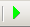 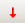 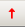 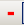 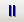 Во время протяжки прибора в колонке глубин в правой её части Вы можете увидеть цветную Теперь самое время рассказать о том как производится запись материала на диск. Для того чтобы начался процесс записи нужного Вам интервала Вы должны поместить прибор вначале этого интервала, выбрать в меню пункт «Регистрация -> Старт записи», либо нажать на клавишу   панели управления, либо воспользоваться быстрой кнопкой – «F7». После этого у Вас начнется запись информации на жесткий диск (винчестер). При достижении конца интервала Вы выбираете в меню «Регистрация -> Стоп записи», либо кнопка  в панели управления, либо быстрая клавиша «F8». 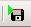 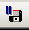 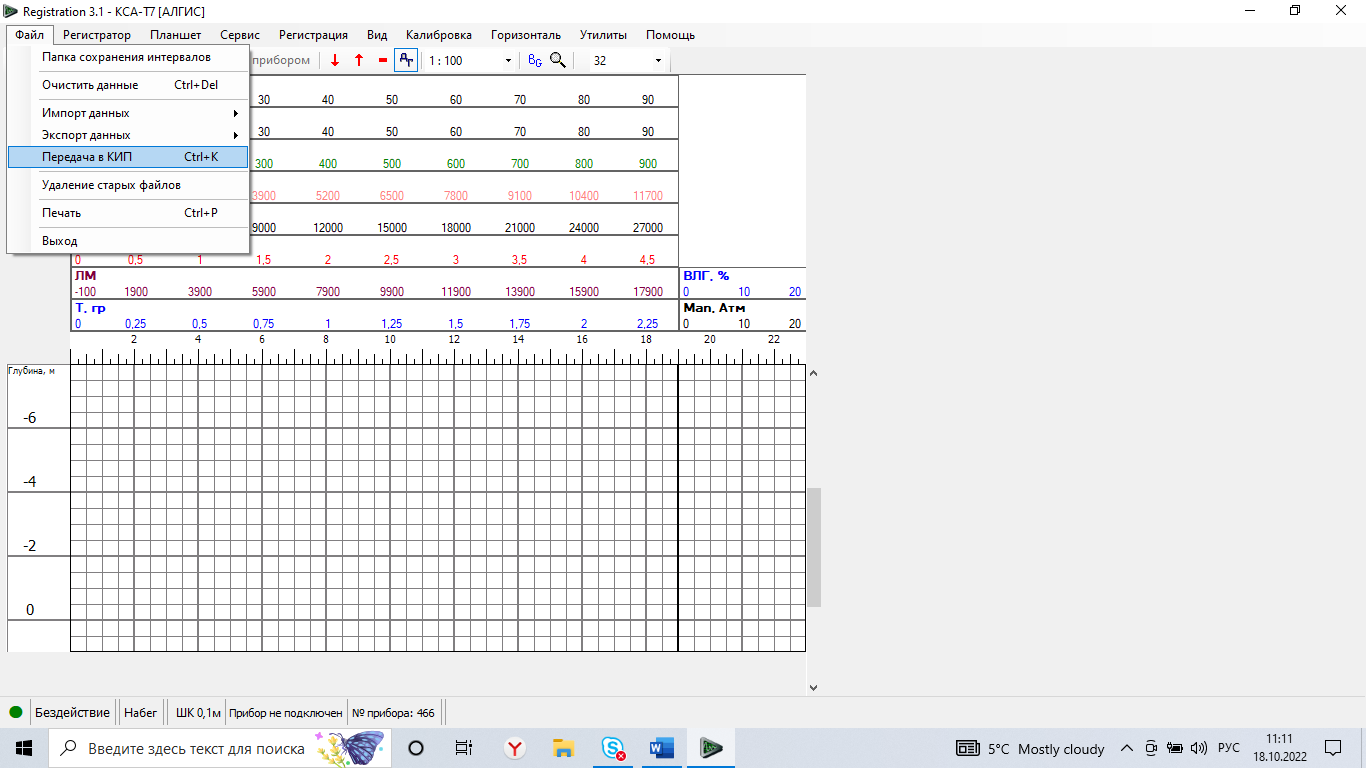 Рис. 9 Передача материала в КИПВыбираем интервал записанный - просмотрДалее Создать файл – открыть папкуОтключение станцииДалее Регистратор – Питание - Отключить Регистратор - Отключить регистраторКонтрольные вопросы:Для чего предназначена станция?Как осуществить подключение регистратора?Как создать новый планшет?Как включить прибор?Как осуществить регистрацию геофизических параметров?Как просмотреть и сохранить зарегистрированные данные?Составить выводы о проделанной работеРАССМОТРЕНОна заседании П(Ц)Кнефтепромысловых дисциплин                            (наименование ПЦК)_____________________________________Председатель П(Ц)К ______________________________/ Хафизова Г.М./____________ "_________"______________ 2022г."УТВЕРЖДАЮ"Зам. директора по УР______________________ Т.Н. Хайдарова                                                                                                                  " _____ "_______________ 2022 г.OK 1. Понимать сущность и социальную значимость своей будущей профессии, проявлять к ней устойчивый интерес.OK 2. Организовывать собственную деятельность, выбирать типовые методы и способы выполнения профессиональных задач, оценивать их эффективность и качество.ОК 3. Принимать решения в стандартных и нестандартных ситуациях и нести за них ответственность.ОК 4. Осуществлять поиск и использование информации, необходимой для эффективного выполнения профессиональных задач, профессионального и личностного развития.ОК 5. Использовать информационно-коммуникационные технологии в профессиональной деятельности.ОК 6. Работать в коллективе и команде, эффективно общаться с коллегами, руководством, потребителями.ОК 7. Брать на себя ответственность за работу членов команды (подчиненных), результат выполнения заданий.ОК 8. Самостоятельно определять задачи профессионального и личностного развития, заниматься самообразованием, осознанно планировать повышение квалификации.ОК 9. Ориентироваться в условиях частой смены технологий в профессиональной деятельности.Должны формироваться личностные результаты реализации программы воспитания:ЛР2. Проявляющий активную гражданскую позицию, демонстрирующий приверженность принципам честности, порядочности, открытости, экономически активный и участвующий в студенческом и территориальном самоуправлении, в том числе на условиях добровольчества, продуктивно взаимодействующий и участвующий в деятельности общественных организаций.ЛР7. Осознающий приоритетную ценность личности человека; уважающий собственную и чужую уникальность в различных ситуациях, во всех формах и видах деятельности.ЛР10. Заботящийся о защите окружающей среды, собственной и чужой безопасности, в том числе цифровой.ЛР11. Проявляющий уважение к эстетическим ценностям, обладающий основами эстетической культуры.ЛР13. Демонстрирующий готовность и способность вести диалог с другими людьми, достигать в нем взаимопонимания, находить общие цели и сотрудничать для их достижения в профессиональной деятельности.ЛР14. Проявляющий сознательное отношение к непрерывному образованию как условию успешной профессиональной и общественной деятельности.ЛР 17 Проявляющий ценностное отношение к культуре и искусству, к культуре речи и культуре поведения, к красоте и гармонииЛР18. Внимательный, наблюдательный, с хорошей памятью, способный к анализу  и систематизации, имеющий пространственное воображение и логическое мышление,  способный самостоятельно принимать решения в изменяющихся условиях. Аккуратный в работе.Этап урокаВремя (мин)ЦельСодержаниеДействия студентовФормы организации учебной работы1.Организационная часть10Психологический настрой студентов, проверка готовности к занятию1.Проверка присутствующих2.Проверка готовности рабочих мест3.Инструктаж по технике безопасностиСтароста объявляет кого нет на занятии, внимательно слушают инструктаж, расписываются в журнале инструктажейФронтальная2.Планирование этапов проведения занятия и сообщение темы занятия5Структурировать этапы проведения занятияПреподаватель объявляет этапы проведения занятия и способ перемещения по станциям 1 станция Кроссворд2 станция Пазл3 станция Предложения4 станция Соотнеси схемы5 станция Работа со станцией6 станция  ТестСтуденты внимательно слушают ход занятияФронтальная3.Повторение пройденного материала10Структурировать ранее полученные знания Студенты самостоятельно повторяют лекцию при просмотре презентацииПросмотр материала в мини группах из 2 человек, тренировка знаний. Изучение программы RegistrationИндивидуальная, групповая4.Закрепление полученных знаний и контроль40Выявление уровня освоения материалаВыполнение заданий на станциях при решении различных по сложности заданий.  1, 2, 3, 4, 6 станцииСтуденты отвечают на вопросы тестирования, кроссворда, пазла, составляют предложения, осуществляют взаимопроверкуИндивидуальная,  групповая5. Выполнение работы5Научиться производить запуск и включение станции, произвести регистрацию данныхСледуя пошагово по методическим указания безошибочно произвести работу со станцией5 станцияВ группах из двух человек произвести соответствующие действия со станциейИндивидуальная, групповая6.Подведение итогов5Рефлексия выставление оценокЗаполнить гугл формуПерейти по ссылке, предложенной, преподавателем, заполнить анкету. Прослушать оценкиФронтальная, индивидуальная7. Домашнее задание5Закрепление новых навыковОформить лабораторную работу, ответить на контрольные вопросы. Сделать вывод о проделанной работеЗаписывают домашнее заданиеФронтальная 